Προς Το Πανεπιστήμιο ΘεσσαλίαςΤμήμα Πληροφορικής και Τηλεπικοινωνιών ΑΙΤΗΣΗΕΚΠΟΝΗΣΗΣ ΜΕΤΑΔΙΔΑΚΤΟΡΙΚΗΣ ΕΡΕΥΝΑΣΠΡΟΣΩΠΙΚΑ ΣΤΟΙΧΕΙΑΟνοματεπώνυμο Υποψηφίου ………………………………………………..……………………………………………………………Όνομα Πατρός………………………………………………………………………………………Διεύθυνση κατοικίας…………………………………………………………………………….……………………………………………………………………………………………………………..Ταχ. Κώδ.:……………………………………Τηλ. Επικ.:………………………………………………………………………………………….… E_mail:………………………………………………………………………………………………….Αρ. Αστ. Ταυτότ.:……………………………………Εκδ. Αρχή:………………………….………………………..…………………………Ημερ. Έκδοσης:……………………………………………………ΤΙΤΛΟΙ ΣΠΟΥΔΩΝΠΡΟΠΤΥΧΙΑΚΕΣ ΣΠΟΥΔΕΣΜΕΤΑΠΤΥΧΙΑΚΕΣ ΣΠΟΥΔΕΣΔΙΑΚΡΙΣΕΙΣ-ΥΠΟΤΡΟΦΙΕΣΔΙΠΛΩΜΑΤΙΚΕΣ, ΠΤΥΧΙΑΚΕΣ, ΜΕΤΑΠΤΥΧΙΑΚΕΣ ΕΡΓΑΣΙΕΣ και ΔΙΔΑΚΤΟΡΙΚΗ ΔΙΑΤΡΙΒΗΑΛΛΕΣ ΕΠΙΣΤΗΜΟΝΙΚΕΣ ΔΗΜΟΣΙΕΥΣΕΙΣΞΕΝΕΣ ΓΛΩΣΣΕΣΕΡΕΥΝΗΤΙΚΗ / ΕΠΑΓΓΕΛΜΑΤΙΚΗ ΔΡΑΣΤΗΡΙΟΤΗΤΑΣυνημμένα δικαιολογητικά:…….Αιτ………….……………………………………………………………………Ημερομηνία …………………...........  Υπογραφή ………………………………Πανεπιστήμιο Θεσσαλίας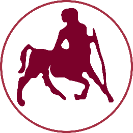 University of ThessalyΤμήμα Πληροφορικής και ΤηλεπικοινωνιώνDepartment of Computer Science and TelecommunicationsΑ.Ε.Ι. ή Τ.Ε.Ι.ΤΜΗΜΑΗΜΕΡΟΜΗΝΙΑ ΑΠΟΚΤΗΣΗΣ ΠΤΥΧΙΟΥΒΑΘΜΟΣ ΠΤΥΧΙΟΥ1)2)ΑΕΙ ή ΤΕΙΤΜΗΜΑΗΜΕΡΟΜΗΝΙΑ ΑΠΟΚΤΗΣΗΣ ΠΤΥΧΙΟΥΒΑΘΜΟΣ ΠΤΥΧΙΟΥ1)2)ΕΙΔΟΣ ΕΡΓΑΣΙΑΣΤΙΤΛΟΣΕΠΙΒΛΕΠΩΝΒΑΘΜΟΣ1)2)3)ΓΛΩΣΣΑΔΙΠΛΩΜΑ ή ΕΠΙΠΕΔΟ ΓΝΩΣΗΣΑΓΓΛΙΚΑΕπικυρωμένο αντίγραφο πτυχίου ή διπλώματος Α.Ε.Ι. του εσωτερικού ή αναγνωρισμένου από τον Δ.Ο.Α.Τ.Α.Π., ισότιμου τίτλου σπουδών του εξωτερικού.Επικυρωμένο αντίγραφο μεταπτυχιακού διπλώματος ειδίκευσης Α.Ε.Ι. του εσωτερικού ή αναγνωρισμένου από τον Δ.Ο.Α.Τ.Α.Π., ισότιμου τίτλου σπουδών του εξωτερικού (αν υπάρχει).Επικυρωμένο αντίγραφο διδακτορικού διπλώματος από Α.Ε.Ι. του εσωτερικού ή αναγνωρισμένου από τον Δ.Ο.Α.Τ.Α.Π., ισότιμου τίτλου σπουδών του εξωτερικού (αν υπάρχει).Αναλυτικό βιογραφικό σημείωμα.Μία (1) συστατική επιστολή από μέλος ΔΕΠ ή ερευνητή αναγνωρισμένου ερευνητικού κέντρου του εσωτερικού ή εξωτερικού, κάτοχο Δ.Δ.Κατάλογος επιστημονικών εργασιών που έχουν εκπονηθεί.Πρόταση εκπόνησης της μεταδιδακτορικής έρευνας σύμφωνα με το υπόδειγμα που έχει καθιερώσει το Τμήμα.